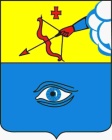 ПОСТАНОВЛЕНИЕ__09.04.2024__                                                                                            № _19/8__ г. ГлазовО праздновании Дня Победы в Великой Отечественной войне 1941-1945 годов в городе Глазове в 2024 году На основании Федерального закона от 06.10.2003 № 131-ФЗ «Об общих принципах организации местного самоуправления в Российской Федерации», во исполнение Федерального закона от 13 марта 1995 года № 32-ФЗ «О днях воинской славы и памятных датах России»,  ПОСТАНОВЛЯЮ:Провести 9 мая 2024 года в городе Глазове общегородское мероприятие, посвящённое празднованию 79-й годовщины Победы в Великой Отечественной войне 1941-1945 годов (далее – общегородское мероприятие). Управлению культуры, спорта и молодежной политики Администрации города Глазова обеспечить организацию подготовки общегородского мероприятия.Муниципальному бюджетному учреждению культуры «Культурный центр «Россия» организовать проведение общегородского мероприятия.Определить места и время проведения общегородского мероприятия:здание железнодорожного вокзала: с 7:45 до 10:00 часов;площадка у 3-го корпуса ГИПУ: с 9:30 до 10:30 часов;площадь Свободы, включая прилегающие улицы, с 9:00 до 14:00 часов:- улица Сибирская: от площади Свободы до улицы Первомайская;- улица Революции: от площади Свободы до улицы Первомайская;- улица М. Гвардии: от площади Свободы до улицы Первомайская;- улица Толстого: от площади Свободы до улицы Первомайская;4.4. парк культуры и отдыха им. М. Горького: с 13:00 до 15:00 часов и с 18:00 до 20:00 часов;4.5. сквер музыкальной школы (улица Кирова, 22): с 12:00 до 14:00 часов;4.6. улица Толстого: территория Горсада с 12:00 до 14:00 часов;4.7. площадка около Детского дома культуры (ул. Кирова, 40) с 12:00 до 14:00 часов;4.8. сквер мудрости (Кирова,13) с 12:00 до 14:00 часов;4.9. сквер молодости (Кирова,7) с 12:00 до 14:00 часов.Определить время проведения репетиций к празднованию Дня Победы на площади Свободы: - 03.05.2024 – с 17:00 до 20:00 часов;- 06.05.2024 – с 15:00 до 21:00 часов;- 07.05.2024 – с 15:00 до 21:00 часов;- 08.05.2024 – с 15:00 до 21:00 часов.Управлению жилищно-коммунального хозяйства обеспечить благоустройство территорий, используемых для проведения общегородского мероприятия.Рекомендовать Межмуниципальному отделу Министерства внутренних дел России «Глазовский» осуществить обеспечение общественного порядка и общественной безопасности в городе Глазове 9 мая 2024 года во время проведения общегородского мероприятия, посвящённого празднованию 79-й годовщины Победы в Великой Отечественной войне 1941-1945 годов (по согласованию). Настоящее постановление подлежит официальному опубликованию. Контроль за исполнением настоящего постановления возложить на Первого заместителя Главы Администрации города Глазова.Администрация муниципального образования «Городской округ «Город Глазов» Удмуртской Республики»(Администрация города Глазова) «Удмурт Элькунысь«Глазкар»  кар округ»муниципал кылдытэтлэн Администрациез(Глазкарлэн Администрациез)Глава города ГлазоваС.Н. Коновалов